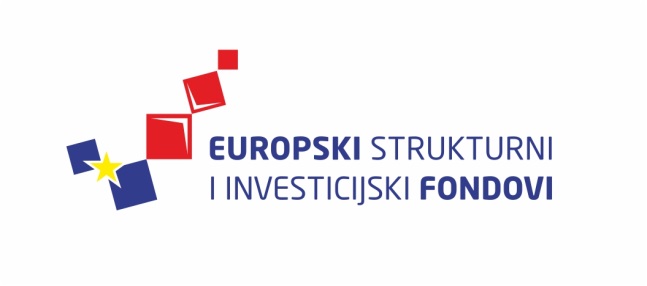 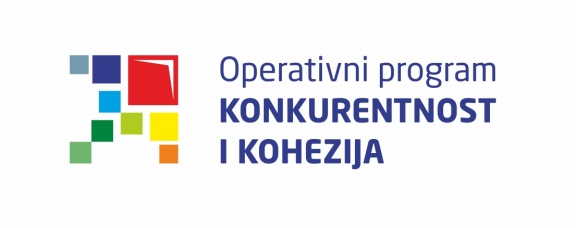 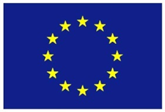 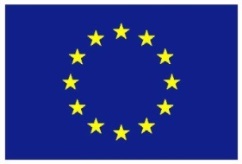 Europska unijaZajedno do fondova EUCiklus Izobrazbi - Upravljanje i kontrola korištenja Europskih strukturnih i investicijskih fondova Tematska cjelina 1 - Uvod u Europske strukturne i investicijske fondove te sustav upravljanja i kontrole korištenja sredstavaProvedba programa izobrazbe financira se sredstvima tehničke pomoći iz Operativnog programa Konkurentnost i kohezija, iz Europskog fonda za regionalni razvojKontrola delegiranih funkcija i revizije29. listopada 2015. / Hrvatska gospodarska komora29. listopada 2015. / Hrvatska gospodarska komora29. listopada 2015. / Hrvatska gospodarska komoraLista polaznikaLista polaznikaLista polaznikaIme i prezimeNaziv tijela/institucija:1.Ana BašićMinistarstvo gospodarstva2.Matija HorvatMinistarstvo gospodarstva3.Zrinka BorozniMinistarstvo gospodarstva4.Tatjana PekečMinistarstvo gospodarstva5.Goran ČavalaMinistarstvo gospodarstva6.Antonija BuhovacMinistarstvo regionalnoga razvoja i fondova Europske unije7.Jasenka MičetićMinistarstvo regionalnoga razvoja i fondova Europske unije8.Goran MitićMinistarstvo regionalnoga razvoja i fondova Europske unije9.Sanda DjukićMinistarstvo regionalnoga razvoja i fondova Europske unije10.Mijomir GrgurevićMinistarstvo gospodarstva11.Jasna KalaminecMinistarstvo gospodarstva12.Marta TobiasMinistarstvo znanosti, obrazovanja i sporta13.Tajana LankašMinistarstvo znanosti, obrazovanja i sporta14.Sanja BarezaMinistarstvo turizma15.Anis SalihićMinistarstvo graditeljstva i prostornoga uređenja16.Ana KroflinHrvatska agencija za okoliš i prirodu17.Tihana IvićHrvatska agencija za okoliš i prirodu18.Koraljka MučenskiMinistarstvo poljoprivrede19.Mirjana VranešićMinistarstvo poljoprivrede20.Goran GrgurićMinistarstvo poljoprivrede21.Tamara VitkovićMinistarstvo poljoprivrede22.Mirna JurlinaMinistarstvo poljoprivrede23.Mirta PorubićMinistarstvo poljoprivrede24.Dario BedenikMinistarstvo poljoprivrede25.Željka BunjevacMinistarstvo poljoprivrede26.Ana OdakMinistarstvo regionalnoga razvoja i fondova Europske unije